Building: 		Arundel Building	Date:  	         		Time:Control Point: North-South Road entrance		Assembly Point: Science car park south-east cornerof Chichester lll or south-eastcorner of Engineering l Fire & Rescue Service Attended: 	 YES / NO		Senior Fire Officer Attending:Comments:Completed By (Print Name):(Copies of form to be sent to SEF QSHE Team; Fire Advisor or Administrator – Electronically if possible)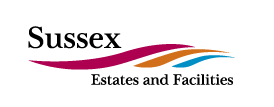 Doc. No: SEF-QSH-03-FM-     Management ProcedurePage:Page 1 of 1Management ProcedureRevision:Fire Marshal ChecklistDate:Fire Marshal ChecklistCustodian:Fire Marshal ChecklistAreaFloorWardenArea Reported Clear401-409Level 4317-319Level 3306-306ALevel 3305 Chemistry officeLevel 3301-302, 327Level 3323-326Level 3212-218, 221-223 + 227Level 2201-236Level 2Teaching SpaceGround